THE UNIVERSITY DEANSHIP FOR POSTGRADUATE STUDIES AND SCIENTIFIC RESEARCH HOLDS A CEREMONY ON THE OCCASION OF EIDUnder the patronage of His Excellency the Vice-Rector for Postgraduate Studies and Scientific Research, the University Deanship for Postgraduate Studies and Scientific Research has organized a ceremony on the occasion of Eid.The ceremony was inaugurated by a speech for the Vice-Rector where he welcomed all audience. He then mentioned the purpose of this ceremony is foster the relationship among the deanship staff which will have a positive impact on the performance of staff.The ceremony also included the award of Prof. Mustafa Farmawi who ended his tenure due to personal reasons. 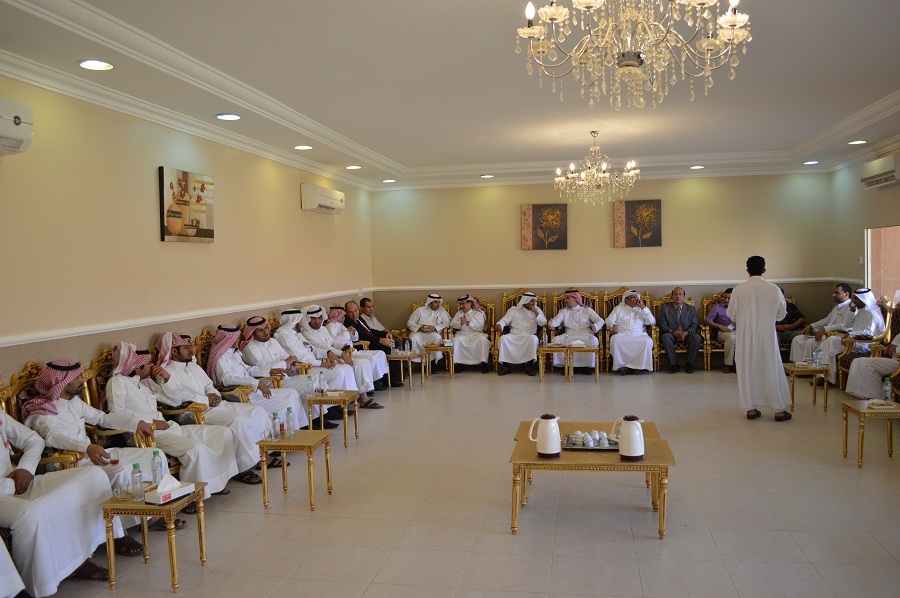 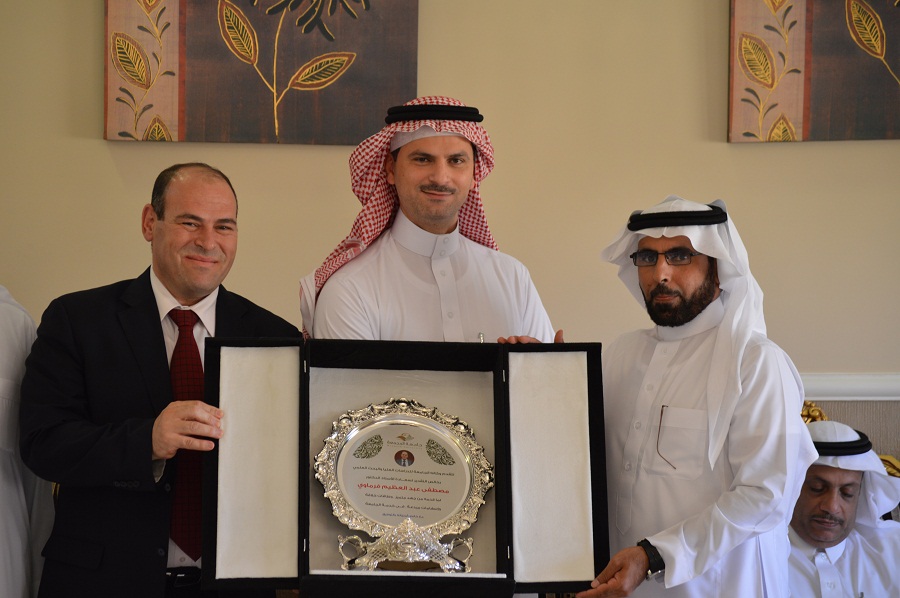 